     30.000 €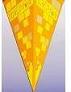        5.000 €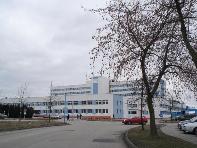 SPECYFIKACJAWARUNKÓW ZAMÓWIENIA(SWZ)PRZETARG   NR PM - 31/2020NA  USŁUGĘ KOMPLEKSOWEGO UTRZYMANIA PORZĄDKU I CZYSTOSCI W STACJACH ZAKŁADU POMOCY DORAŹNEJ W GNIEWKOWIE, KRUSZWICY I JANIKOWIEW postępowaniu o zamówienie publiczne prowadzonym na podstawie Regulaminu Szpitala Wielospecjalistycznego  w Inowrocławiu, z dnia 18 września 2015 r. w sprawie udzielania zamówień o wartości nie przekraczającej  30.000 euroNAZWA I ADRES ZAMAWIAJĄCEGO          Szpital Wielospecjalistyczny im. dr. L.Błażka w Inowrocławiu          ul. Poznańska 97, 88-100 Inowrocław          tel. 52 35 45 587, fax 52 3574667          Godziny pracy: 700-1500 od poniedziałku do piątku.          Adres strony internetowej: www.bip.pszozino.lo.plTRYB UDZIELENIA ZAMÓWIENIA Postępowanie prowadzone w trybie przetargu  na podstawie § 5 i  §11  Regulaminu udzielania zamówień o wartości zamówienia nie przekraczającej równowartości kwoty 30.000 euro Nr 24/2015 z dnia 18.09.2015r. dostępnego na stronie internetowej Zamawiającego pod adresem www.bip.pszozino.lo.pl, zwanego dalej Regulaminem Zamawiającego.Do udzielenia przedmiotowego zamówienia stosuje się  treść Regulaminu Zamawiającego  jw., a w sprawach nieuregulowanych w regulaminie  Zamawiającego – przepisy kodeksu cywilnego.Do postępowania nie mają zastosowania przepisy ustawy Prawo zamówień publicznychIII.  OPIS PRZEDMIOTU ZAMÓWIENIA1.  Przedmiot zamówienia obejmuje wykonanie usługi kompleksowego utrzymania porządku,      czystości w Stacjach Zakładu Pomocy Doraźnej w Gniewkowie, Kruszwicy i Janikowie.2.   Pomieszczenia objęte przedmiotem zamówienia określa  Załącznik Nr 2 do SWZ. Wykaz powierzchni objętych przedmiotem zamówienia określa   Załącznik Nr 2 do SWZ.Częstotliwość wykonywanych czynności objętych przedmiotem umowy określa Załącznik nr 2 do SWZ. Godziny urzędowania zostały określone  w Załączniku Nr 2  do SWZ.OPIS CZĘŚCI ZAMÓWIENIA , JEŻELI ZAMAWIAJĄCY DOPUSZCZA  SKŁADANIE OFERT CZĘŚCIOWYCH.         Zamawiający dopuszcza możliwość składania ofert  częściowych.	TERMIN WYKONANIA ZAMÓWIENIA 1.Termin realizacji umowy: 12 miesięcy od dnia zawarcia  umowy. OPIS SPOSOBU PRZEDSTAWIANIA OFERT WARIANTOWYCH ORAZ   MINIMALNE WARUNKI, JAKIM MUSZĄ ODPOWIADAĆ OFERTY WARIANTOWE, JEŻELI ZAMAWIAJĄCY DOPUSZCZA ICH SKŁADANIE.           Zamawiający nie dopuszcza składania ofert wariantowych.  VII. OPIS WARUNKÓW UDZIAŁU W POSTĘPOWANIU ORAZ  SPOSOBU DOKONANIA OCENY SPEŁNIENIA TYCH WARUNKÓW      udzielenie zamówienia mogą ubiegać się Wykonawcy, którzy: nie podlegają wykluczeniu;spełniają warunki udziału w postępowaniu posiadania uprawnień do wykonywania określonej działalności lub czynności , jeżeli     obowiązujące przepisy nakładają obowiązek ich posiadania,posiadania wiedzy i doświadczenia, dysponowania odpowiednim potencjałem technicznym oraz osobami zdolnymi do   wykonania zamówieniaZamawiający może, na każdym etapie postępowania, uznać, że wykonawca nie posiada wymaganych zdolności, jeżeli zaangażowanie zasobów technicznych lub zawodowych wykonawcy w inne przedsięwzięcia gospodarcze wykonawcy może mieć negatywny wpływ na realizację zamówienia.Wykonawca może w celu potwierdzenia spełniania warunków, o których mowa w rozdz. VII. 1. 2) niniejszej SWZ w stosownych sytuacjach oraz w odniesieniu do konkretnego zamówienia, lub jego części, polegać na zdolnościach technicznych lub zawodowych lub sytuacji finansowej lub ekonomicznej innych podmiotów, niezależnie od charakteru prawnego łączących go z nim stosunków prawnych.Zamawiający jednocześnie informuje, iż „stosowna sytuacja” o której mowa w rozdz. VII. 3) niniejszej SWZ wystąpi wyłącznie w przypadku kiedy: Wykonawca, który polega na zdolnościach lub sytuacji innych podmiotów udowodni zamawiającemu, że realizując zamówienie, będzie dysponował niezbędnymi zasobami tych podmiotów, w szczególności przedstawiając zobowiązanie tych podmiotów do oddania mu do dyspozycji niezbędnych zasobów na potrzeby realizacji zamówienia.Zamawiający oceni, czy udostępniane wykonawcy przez inne podmioty zdolności techniczne lub zawodowe lub ich sytuacja finansowa lub ekonomiczna, pozwalają na wykazanie przez wykonawcę spełniania warunków udziału w postępowaniu oraz zbada, czy nie zachodzą wobec tego podmiotu podstawy wykluczenia, o których mowa w art. 24 ust. 1 pkt 13–22 i ust. 5 ustawy Pzp. W odniesieniu do warunków dotyczących wykształcenia, kwalifikacji zawodowych lub doświadczenia, wykonawcy mogą polegać na zdolnościach innych podmiotów, jeśli podmioty te zrealizują roboty budowlane lub usługi, do realizacji których te zdolności są wymaganeVIII. WYKAZ  OŚWIADCZEŃ I DOKUMENTÓW, JAKIE MAJĄ DOSTARCZYĆ  WYKONAWCA W CELU POTWIERDZENIA SPEŁNIENIA WARUNKÓW  UDZIAŁU W POSTĘPOWANIUW celu wykazania braku podstaw do wykluczenia z postępowania o udzielenie zamówienia Wykonawca w okolicznościach, o których mowa w art. 24 ust. 1 pkt. 13-22 oraz ust. 5 ustawy Prawo zamówień publicznych Wykonawca załączy następujące dokumenty i oświadczenia do oferty:a)   oświadczenie o braku podstaw do wykluczenia-  zawarte w treści formularza oferty,b)   oświadczenie o spełnianiu warunków udziału w postępowaniu  - zawarte w treści  formularza oferty,      c)    oświadczenie o  nie zaleganiu z opłacaniem podatków, opłat lub zaświadczenie, że   uzyskał zgodę na zwolnienie, odroczenie lub rozłożenie na raty zaległych płatności, lub wstrzymanie w całości wykonania decyzji organu podatkowego - zawarte w treści formularza oferty ,   d)    oświadczenie o  nie zaleganiu z opłacaniem opłat oraz składek na ubezpieczenia zdrowotne  i  społeczne, lub zaświadczenie, że uzyskał przewidzianą prawem zgodę na zwolnienie, odroczenie lub rozłożenie na raty zaległych płatności - zawarte w treści formularza ofertye)  aktualny odpis z właściwego rejestru, jeżeli odrębne przepisy wymagają wpisu do rejestru (wystawiony nie wcześniej niż 6 miesięcy przed upływem terminu  składania dokumentu).     1.A.    Jeżeli Wykonawca  wykazując spełnianie warunków, o których mowa w pkt. VII SWZ  polega na zasobach innych podmiotów biorących udział w realizacji części zamówienia, Zamawiający żąda wykazania za pomocą dokumentów wymienionych wyżej (pkt. VIII pkt. 1 a-e SWZ), iż w stosunku do tych podmiotów  nie zachodzą okoliczności wskazane  w art. 24 ust. 1 pkt 1-9 i ust. 2 pkt 2 i 3  ustawy Pzp.IX.  DOKUMENTY POZOSTAŁE  STANOWIĄCE  INTEGRALNĄ  CZĘŚĆ  OFERTY1.Oferta musi zawierać następujące dokumenty:wypełniony formularz  -„Oferta” (Zał. nr 1 ), pełnomocnictwo do podpisywania oferty i składania ewentualnych wyjaśnień, jeżeli   osobą podpisującą nie jest osoba upoważniona na podstawie wpisu z rejestru  handlowego. Jeżeli pełnomocnictwo nie ma postaci aktu notarialnego powinno zawierać pieczęć Wykonawcy, imienną pieczątkę wystawiającego pełnomocnictwo i jego podpis,opis części zamówienia, która zostanie powierzona podwykonawcy (jeżeli dotyczy),w przypadku,  gdy Wykonawca będzie polegać na wiedzy, doświadczeniu innych  podmiotów przedstawi w tym celu  pisemne zobowiązanie tych podmiotów do oddania mu do dyspozycji  niezbędnych zasobów na okres korzystania  z nich przy wykonywaniu  zamówienia,oświadczenie o przedłożeniu zgłoszenia do ewidencji działalności gospodarczej (jeżeli  dotyczy), najpóźniej w dniu podpisania umowy     X.  INFORMACJA O SPOSOBIE POROZUMIEWANIA SIĘ ZAMAWIAJĄCEGO Z  WYKONAWCAMI ORAZ PRZEKAZYWANIA OŚWIADCZEŃ I DOKUMENTÓW1.  Oświadczenia, wnioski, zawiadomienia oraz informacje Zamawiający oraz Wykonawca przekazują pisemnie. Każda ze stron na żądanie drugiej niezwłocznie potwierdzi fakt ich otrzymania. Wykonawca może zwracać się do Zamawiającego o wyjaśnienia dotyczące wszelkich wątpliwości związanych ze SWZ, sposobem przygotowania i złożenia oferty pod nr tel.: 52  35-45-587 lub adres : Szpital Wielospecjalistyczny im. dr. Ludwika Błażka  w Inowrocławiu, 88-100 Inowrocław, ul. Poznańska 97, Dział Zamówień Publicznych. 2.  Wykonawca może zwrócić się do Zamawiającego o wyjaśnienie treści SWZ jednak nie później niż na 4 dni przed upływem terminu składania ofert. Zamawiający jest obowiązany niezwłocznie udzielić wyjaśnień.3.  Treść wyjaśnienia zostanie przekazana jednocześnie wszystkim Wykonawcom,  którym doręczono SWZ bez wskazania źródła zapytania oraz zamieszczona na stronie internetowej ,na której została udostępniona SWZ www.bip.pszozino.lo.pl4.  W toku oceny ofert Zamawiający może żądać od Wykonawcy pisemnych wyjaśnień dotyczących treści złożonej oferty.5.  W  uzasadnionych przypadkach, przed upływem terminu składania ofert, Zamawiający może zmienić treść SWZ.6. Dokonaną zmianę  Zamawiający umieści na wskazanej wyżej stronie internetowej i przekaże niezwłocznie wszystkim Wykonawcom, którym doręczono SWZ. W przypadku, gdy zmiana powodować będzie konieczność wprowadzenia zmian w ofertach wymagających dodatkowego czasu, Zamawiający przedłuży termin składania ofert z uwzględnieniem czasu niezbędnego do wprowadzenia zmian  Informację o zmianie terminu Zamawiający przekaże niezwłocznie wszystkim Wykonawcom, którym przekazano SWZ oraz zamieści informację na stronie internetowej.7. Wykonawca na żądanie Zamawiającego i w zakresie przez niego wskazanym jest  zobowiązany wykazać odpowiednio, nie później niż na dzień  składania ofert, spełnianie   warunków ,o których mowa w § 14 ust. 1 Regulaminu Zamawiającego i  brak podstaw do wykluczenia, o których mowa w art. 24 ust. 1 pkt. 13-22 oraz ust. 5 ustawy Pzp.8.   Zamawiający informuje, że  oferty składane w postępowaniu o zamówienie publiczne są jawne i podlegają udostępnieniu od chwili ich otwarcia, z wyjątkiem informacji stanowiących tajemnicę przedsiębiorstwa w rozumieniu przepisów o zwalczaniu nieuczciwej konkurencji, jeśli: Wykonawca nie później niż w terminie składania ofert, zastrzegł, że nie mogą one być udostępnione. Przez tajemnicę przedsiębiorstwa w rozumieniu art. 11 ust. 4 ustawy z dnia 16 kwietnia 1993 r. o zwalczaniu nieuczciwej konkurencji ( Dz. U.  Nr 47 z dnia 8 czerwca 1993 r. poz. 211 z późń. zm.) rozumie się nieujawnione do wiadomości publicznej informacje techniczne, technologiczne, organizacyjne przedsiębiorstwa lub inne informacje  posiadające wartość gospodarczą co do których przedsiębiorca podjął niezbędne działania w celu zachowania ich poufności, tzn. zastrzegł składając ofertę, iż nie mogą one być udostępnione innym uczestnikom postępowania.       Stosowne zastrzeżenie Wykonawca winien złożyć na formularzu ofertowym. Zamawiający zaleca, aby informacje zastrzeżone jako tajemnica przedsiębiorstwa były    przez Wykonawcę złożone w oddzielnej wewnętrznej kopercie z oznakowaniem „tajemnica przedsiębiorstwa”  Wykonawca w szczególności nie może zastrzec informacji dotyczących ceny, terminu    wykonania zamówienia, okresu gwarancji i warunków płatności zawartych w ofercie. 9. Jeżeli wniosek o wyjaśnienie treści SWZ wpłynie do Zamawiającego nie później niż do końca dnia, w którym upływa połowa terminu składania ofert 03.06.2020r. Zamawiający udzieli wyjaśnień niezwłocznie, jednak nie później niż na 2 dni przed upływem terminu składania ofert. Jeżeli wniosek o wyjaśnienie treści SIWZ wpłynie po upływie terminu, o którym mowa powyżej, lub dotyczy udzielonych wyjaśnień, Zamawiający może udzielić wyjaśnień albo pozostawić wniosek bez rozpoznania. Zamawiający zamieści wyjaśnienia na stronie internetowej, na której udostępniono SWZ. 10.Jednocześnie Zamawiający informuje, że przepisy ustawy PZP nie pozwalają na jakikolwiek inny kontakt - zarówno z Zamawiającym jak i osobami uprawnionymi do porozumiewania się z Wykonawcami - niż wskazany w niniejszym rozdziale SWZ. Oznacza to, że Zamawiający nie będzie reagował na inne formy kontaktowania się z nim, w szczególności na kontakt telefoniczny lub/i osobisty w swojej siedzibie.XI. OSOBY UPOWAŻNIONE DO UDZIELANIA WYJAŚNIEŃ:Kierownik Działu Zamówień Publicznych - Ewa Sempowicz,  tel. 52 35-45-587Referent ds. Zamówień Publicznych – Paulina Gronowska, tel. 52 35-45-626                    zam.pub2@szpitalino.plXI.     WYMAGANIA DOTYCZĄCE WADIUM         Zamawiający nie wymaga wniesienia wadiumXII.    TERMIN ZWIĄZANIA OFERTĄWykonawca będzie związany ofertą przez okres 30 dni. Bieg terminu związania ofertą rozpoczyna się wraz z upływem terminu składania ofert. (art. 85 ust. 5 ustawy PZP).Wykonawca może przedłużyć termin związania ofertą, na czas niezbędny do zawarcia umowy, samodzielnie lub na wniosek Zamawiającego, z tym, że Zamawiający może tylko raz, co najmniej na 3 dni przed upływem terminu związania ofertą, zwrócić się do Wykonawców o wyrażenie zgody na przedłużenie tego terminu o oznaczony okres nie dłuższy jednak niż 30 dni.Odmowa wyrażenia zgody na przedłużenie terminu związania ofertą nie powoduje utraty wadium.Przedłużenie terminu związania ofertą jest dopuszczalne tylko z jednoczesnym przedłużeniem okresu ważności wadium albo, jeżeli nie jest to możliwie, z wniesieniem nowego wadium na przedłużony okres związania ofertą. Jeżeli przedłużenie terminu związania ofertą dokonywane jest po wyborze oferty najkorzystniejszej, obowiązek wniesienia nowego wadium lub jego przedłużenia dotyczy jedynie Wykonawcy, którego oferta została wybrana jako najkorzystniejszaXIII. Opis sposobu przygotowywania ofert.Oferta musi zawierać następujące oświadczenia i dokumenty: a) wypełniony formularz ofertowy sporządzony z wykorzystaniem wzoru stanowiącego Załącznik nr 1 oraz 2 do SWZb) oświadczenia o spełnieniu warunków i nie podleganiu wykluczeniuc) dokument z którego wynika uprawnienie do podpisania oferty lub pełnomocnictwo do podpisywania oferty i składania ewentualnych wyjaśnień, jeżeli osobą podpisującą nie jest osoba upoważniona na podstawie wpisu z rejestru handlowego lub zaświadczenia o prowadzeniu działalności gospodarczej. Jeżeli pełnomocnictwo nie ma postaci aktu notarialnego powinno zawierać pieczęć Wykonawcy, imienną pieczątkę wystawiającego pełnomocnictwo i jego podpis,d) opis części zamówienia, która zostanie powierzona podwykonawcy (jeżeli dotyczy), e) w przypadku gdy Wykonawca będzie polegać na wiedzy, doświadczeniu innych podmiotów przedstawi w tym celu pisemne zobowiązanie tych podmiotów do oddania mu do dyspozycji niezbędnych zasobów na potrzeby realizacji zamówienia. Oferta musi być napisana w języku polskim, na maszynie do pisania, komputerze lub inną trwałą i czytelną techniką oraz podpisana przez osobę(y) upoważnioną do reprezentowania Wykonawcy na zewnątrz i zaciągania zobowiązań w wysokości odpowiadającej cenie oferty.W przypadku podpisania oferty oraz poświadczenia za zgodność z oryginałem kopii dokumentów przez osobę nie wymienioną w dokumencie rejestracyjnym (ewidencyjnym) Wykonawcy, należy do oferty dołączyć stosowne pełnomocnictwo w oryginale lub kopii poświadczonej notarialnie.Dokumenty sporządzone w języku obcym są składane wraz z tłumaczeniem na język polski.Wykonawca ma prawo złożyć tylko jedną ofertę, zawierającą jedną, jednoznacznie opisaną propozycję. Złożenie większej liczby ofert spowoduje odrzucenie wszystkich ofert złożonych przez danego Wykonawcę.Treść złożonej oferty musi odpowiadać treści SWZ.Wykonawca poniesie wszelkie koszty związane z przygotowaniem i złożeniem oferty. Zaleca się, aby każda zapisana strona oferty była ponumerowana kolejnymi numerami.Ofertę należy składać w zamkniętych kopertach w Dziale Zamówień Publicznych – Budynek administracji p. 03 niski parter, oznakować w następujący sposób: „Przetarg nieograniczony PM-31/2020 na USŁUGI  KOMPLEKSOWEGO UTRZYMANIA PORZĄDKU CZYSTOŚCI I DEZYNFEKCJI  ORAZ TRANSPORTU WEWNĘTRZNEGO WRAZ  Z  CZYNNOŚCIAMI POMOCNICZYMI PRZY PACJENCIE W POMIESZCZENIACH SZPITALA WIELOSPECJALISTYCZNEGO IM DRA L. BŁAŻKA W INOWROCŁAWIU10. Zamawiający informuje, iż zgodnie z art. 8 w zw. z art. 96 ust. 3 ustawy PZP oferty  składane w postępowaniu o zamówienie publiczne są jawne i podlegają udostępnieniu od chwili ich otwarcia, z wyjątkiem informacji stanowiących tajemnicę przedsiębiorstwa w rozumieniu ustawy z dnia 16 kwietnia 1993 r. o zwalczaniu nieuczciwej konkurencji (Dz. U. z 2003 r. Nr 153, poz. 1503 z późn. zm.), jeśli Wykonawca w terminie składania ofert zastrzegł, że nie mogą one być udostępniane i jednocześnie wykazał, iż zastrzeżone informacje stanowią tajemnicę przedsiębiorstwa.Zastrzeżenie informacji, które nie stanowią tajemnicy przedsiębiorstwa w rozumieniu ustawy o zwalczaniu nieuczciwej konkurencji będzie traktowane, jako bezskuteczne i skutkować będzie zgodnie z uchwałą SN z 20 października 2005 (sygn. III CZP 74/05) ich odtajnieniem.Zamawiający informuje, że w przypadku kiedy wykonawca otrzyma od niego wezwanie w trybie art. 90 ustawy PZP, a złożone przez niego wyjaśnienia i/lub dowody stanowić będą tajemnicę przedsiębiorstwa w rozumieniu ustawy o zwalczaniu nieuczciwej konkurencji Wykonawcy będzie przysługiwało prawo zastrzeżenia ich jako tajemnica przedsiębiorstwa. Przedmiotowe zastrzeżenie zamawiający uzna za skuteczne wyłącznie w sytuacji kiedy Wykonawca oprócz samego zastrzeżenia, jednocześnie wykaże, iż dane informacje stanowią tajemnicę przedsiębiorstwa.Do przeliczenia na PLN wartości wskazanej w dokumentach złożonych na potwierdzenie spełniania warunków udziału w postępowaniu, wyrażonej w walutach innych niż PLN, Zamawiający przyjmie średni kurs publikowany przez Narodowy Bank Polski z dnia wszczęcia postępowania.Oferta, której treść nie będzie odpowiadać treści SIWZ, z zastrzeżeniem art. 87 ust. 2 pkt 3 ustawy PZP zostanie odrzucona (art. 89 ust. 1 pkt 2 ustawy PZP). Wszelkie niejasności i obiekcje dotyczące treści zapisów w SIWZ należy zatem wyjaśnić z Zamawiającym przed terminem składania ofert w trybie przewidzianym w rozdziale VII niniejszej SIWZ. Przepisy ustawy PZP nie przewidują negocjacji warunków udzielenia zamówienia, w tym zapisów projektu umowy, po terminie otwarcia ofert.Wykonawca może wprowadzić zmiany, poprawki, modyfikacje i uzupełnienia do złożonej oferty. Po stwierdzeniu poprawności procedury dokonywania zmian, zostaną one dołączone do oferty.Wykonawca ma prawo do wycofania oferty do momentu zakończenia tegoż postępowania. XV. Miejsce i termin składania i otwarcia ofert.Otwarcie ofert nastąpi w dniu 09.06.2020r. o godzinie 10:00Termin spływania ofert upływa dnia 09.06.2020r. o godz. 09:30Budynek Administracji Szpitala w Inowrocławiu -  Dział Zamówień Publicznych p. 03 niski parterOtwarcie ofert jest jawne. Niezwłocznie po otwarciu ofert Zamawiający zamieści na stronie internetowej informację z otwarcia ofert. Niezwłocznie po otwarciu ofert zamawiający zamieści na stronie www.bip.pszozino.lo.pl informacje dotyczące:kwoty, jaką zamierza przeznaczyć na sfinansowanie zamówienia;firm oraz adresów wykonawców, którzy złożyli oferty w terminie;ceny, terminu wykonania zamówienia, okresu gwarancji i warunków płatności zawartych w ofertachXVI. KRYTERIA I SPOSÓB OCENY OFERT.Przy wyborze najkorzystniejszej oferty  zamawiający będzie kierował się  następującymi kryteriami: Kryterium                 Punkty za  kryterium - CENĘ                C = ( Cena min : C/bad ) x 100  x 100%               gdzie:               C – ilość punktów uzyskana za cenę                C/min – to  cena najniższa wśród ofert ważnych,               C/bad – to cena oferty danego wykonawcy (oferta badana).         XVII. WARUNKI PŁATNOŚCITermin i warunki płatności  –  przelew po przedłożeniu zatwierdzonego rachunku do dnia 10 następnego miesiąca. XVIII. INFORMACJE O FORMALNOŚCIACH, JAKIE POWINNY ZOSTAĆ   DOPEŁNIONE PO ZAKOŃCZENIU PRZETARGU W CELU ZAWARCIA         UMOWY:Osoby reprezentujące Wykonawcę przy podpisywaniu umowy powinny posiadać ze sobą dokumenty potwierdzające ich umocowanie do podpisania umowy, o ile umocowanie to nie będzie wynikać z dokumentów załączonych do oferty.W przypadku wyboru oferty złożonej przez Wykonawców wspólnie ubiegających się o udzielenie zamówienia Zamawiający może żądać przed zawarciem umowy przedstawienia umowy regulującej współpracę tych Wykonawców. Umowa taka winna określać strony umowy, cel działania, sposób współdziałania, zakres prac przewidzianych do wykonania każdemu z nich, solidarną odpowiedzialność za wykonanie zamówienia, oznaczenie czasu trwania konsorcjum (obejmującego okres realizacji przedmiotu zamówienia, gwarancji i rękojmi), wykluczenie możliwości wypowiedzenia umowy konsorcjum przez któregokolwiek z jego członków do czasu wykonania zamówienia.Zawarcie umowy nastąpi wg wzoru Zamawiającego.Postanowienia ustalone we wzorze umowy nie podlegają negocjacjom.W przypadku, gdy Wykonawca, którego oferta została wybrana jako najkorzystniejsza, uchyla się od zawarcia umowy, Zamawiający będzie mógł wybrać ofertę najkorzystniejszą spośród pozostałych ofert, bez przeprowadzenia ich ponownego badania i oceny chyba, że zachodzą przesłanki, o których mowa w art. 93 ust. 1 ustawy PZP. XIX.  ISTOTNE Z PUNKTU WIDZENIA ZAMAWIAJĄCEGO POSTANOWIENIA,           KTÓRE ZOSTANĄ WPROWADZONE DO TREŚCI UMOWY:          Projekt umowy  stanowią  Załączniki  nr 3 SWZ.Załączniki: Oferta cenowa – wzór ( zał. nr 1)Opis przedmiotu Zamówienia ( zał. nr 2)Wzór umowy  (zał. nr 3 )Wzór umowy Wzór umowy powierzenia przetwarzania danych osobowych ( zał. Nr 4 )Specyfikację przygotowała:Paulina Gronowska Ewa Sempowicz Podpisy Komisji przetargowej:                                                       ………………………………………………………………………                                                                          Specyfikację zatwierdził:                                                     ………………………………………..                                                                   (data i podpis)Kryterium Numer: OZNACZENIE  KRYTERIUM :RANGA:1CENA 100%